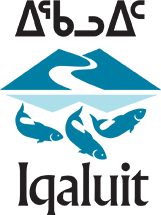               OF IQALUIT                              COUNCIL MEETING #15                                              City Council Chamber  	                        June 25th, 2019 at 6:00 p.m.         AGENDA				 	             						PRAYERSWEARING IN ADOPTION OF AGENDA1.	MINUTESPlanning and Development Meeting Minutes #03 April 15, 2019b)   City Council Meeting Minutes #13 May 28, 20192.	DECLARATION OF INTEREST3.	DELEGATIONSNone4.	AWARDS  RECOGNITIONS	None	5.	STATEMENTS6.	DEFERRED BUSINESS  TABLED ITEMS	None	7. 	BY-	First Reading of By-law(s)None    Second Reading of By-law(s)NoneThird and Final Reading of By-law(s)i)  Zoning By-law Amendment No. 874                               Councillor Akumalik, Chair, Planning and Development                         ii)  Land Acquisition By-law No. 877                               Councillor Akumalik, Chair, Planning and Development                        iii)  Land Disposal By-law No. 878                              Councillor Akumalik, Chair, Planning and Development8.	OLD BUSINESS	None9.           BUSINESSWhistleblower PolicyAmy Elgersma, Chief Administrative OfficePlastic Bag BanCouncillor Sheppard10.        COMMITTEE REPORTS	Planning and Development Committee of the Whole Report #05Councillor Akumalik, Chair11.	CORRESPONDENCE2 items12.	IN CAMERA SESSION(  ) as per Section 22 (2) (a)  Act and By-law 526 Section 6713.	ADJOURNMENT(Next City Council Meeting  July 8, 2019)